PROGRAMA DE EXAMEN - REGULARES.                           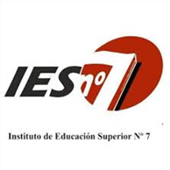 Establecimiento: Instituto Educación Superior  N° 7Asignatura: Producción en el Espacio II - Escultura IICurso: 2°Profesorado: Artes VisualesProfesora: Jorgelina OteguiProf. Reemplazante: Monica RodriguezAño Lectivo: 2023CONTENIDOS:En relación a los aspectos formales-Construcción. Ensambles-La problemática de la figura humana en la escultura. Modos de representación. Proporciones. Los cánones según las diferentes épocas y culturas. Partes de la figura.En relación a los aspectos técnicos- Problemas técnicos del relieve: modelado, construcción, ensamblaje.-El relieve. La luz y el color como elementos plásticos.En relación a la producción contextualización de la imagen -La figura humana como soporte de expresión escultórica. Análisis e interpretación escultórica del cuerpo humano.-La escultura en relación con otras artes.Modos de proyectar la forma escultóricas.Las artes tridimensionales en el contexto local, en Argentina y Latinoamérica. Artistas, situaciones de emplazamiento, expresiones contemporáneas.En el momento del examen el alumno deberá presentar: 4(cuatro) Producciones con su respectiva fundamentación.1) Tomando como referencia el concepto de Color, cada estudiante investigó, analizó y observó el comportamiento y la influencia de un color en particular para construir su producción escultórica representando  las percepciones y los sentires que este le transmite. 2) Desde el análisis de acciones realizadas por distintos artistas, los estudiantes desarrollaron una obra que permitió la investigación y la experimentación del concepto de la Técnica del Ensamblaje, a partir de la aplicación de variados materiales, herramientas y soportes.3) Una figura humana a partir del estudio de las proporciones. Este Proyecto surge  de la investigación del canon de un momento de la historia elegido por cada alumno/a en forma personal.4) A partir de la observación de artistas de los años 90,  plantearse una obra de instalación u otro formato actual, trabajando el concepto de Escultura Cinética.Bibliografía:Bourriaud N. (2007). Postproducción - La cultura como escenario - modos en que el arte reprograma mundo contemporáneo. Buenos Aires: Adriana Hidalgo Editora.Bachelard, G. (1986). La poética del espacio. México: Fondo de Cultura Económica.https://visuales4.files.wordpress.com/2011/08/rosalind-krauss-la-escultura-en-el-campo-extendido.pdfProf. Artes Visuales:  Monica Rodriguez (Reemplazante)